APSTIPRINĀTS:ar iepirkuma komisijas 2023.gada 27.marta sēdes protokolu Nr.4VAS “Latvijas dzelzceļš” organizētāssarunu procedūras ar publikāciju„Šķērssiju nomaiņa dzelzceļa stacijā “Lielvārde””(iepirkuma id.Nr. LDZ 2023/19-SPAV)SKAIDROJUMS Nr.2Nr.p.k.JautājumsAtbilde20.03.2023.27.03.2023.1.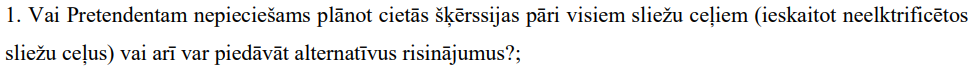 Pretendentam jāplāno cietās šķērssijas pāri visiem ceļiem.2.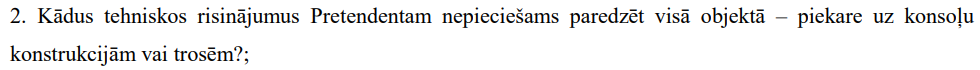 Pretendentam jāparedz visā objektā piekare uz konsoļu konstrukcijām.3.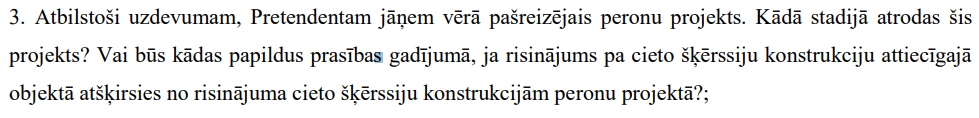 Projekts atrodas izstrādes stadijā. Nav ieplānotas papildus prasības. 